Social Media Post and ImagePandemic Electronic Benefit Transfer (P-EBT) is a one-time food benefit for families who lost access to free or reduced-price meals due to school closures. Eligible P-EBT families will receive application instructions from schools in late May. The P-EBT application will open the first week of June. P-EBT food benefits are for children who received SNAP food benefits for March 2020 and children who are certified for free or reduced-price school meals during the 2019-20 Texas school year. For more information, visit: hhs.texas.gov/PEBT  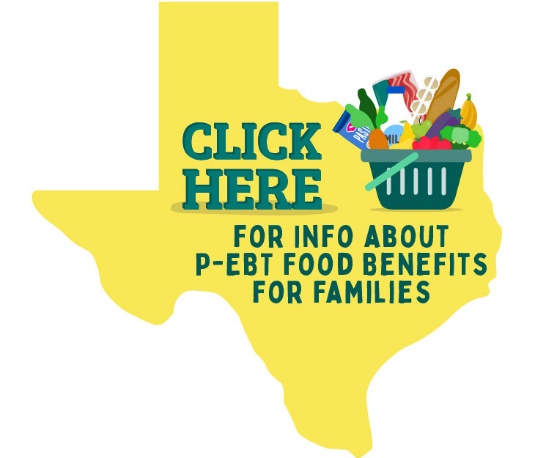 